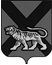 ТЕРРИТОРИАЛЬНАЯ ИЗБИРАТЕЛЬНАЯ КОМИССИЯ
МИХАЙЛОВСКОГО РАЙОНАРЕШЕНИЕс. Михайловка  Руководствуясь статьей 74 Федерального закона «Об основных гарантиях избирательных прав и права на участие в референдуме граждан Российской Федерации», территориальная избирательная комиссия  Михайловского района           РЕШИЛА:           1.  Установить следующие отчетные времена о ходе голосования на досрочных выборах главы Новошахтинского  городского поселения Михайловского муниципального района Приморского края, назначенных на 17 мая 2015 года,  для внесения данных о ходе голосования в ГАС «Выборы»:            8.00 час. –  об открытии  участковых избирательных комиссий и числе избирателей, включённых в список избирателей участковых избирательных комиссий (по местному времени)            10.00 час., 12.00 час., 15.00 час., 18.00 час. – уточнённое число  избирателей и число избирателей, получивших избирательные бюллетени(по местному времени).           2. Направить  настоящее  решение в Избирательную комиссию Приморского края для  размещения на официальном сайте Избирательной комиссии Приморского края в информационно-телекоммуникационной сети « Интернет».           3. Разместить настоящее решение на сайте  территориальной избирательной комиссии Михайловского района в информационно-телекоммуникационной сети « Интернет».        13.03.2015     450/88Об установлении отчетных времено ходе голосования на досрочных  выборах главы Новошахтинского городского поселения Михайловского  муниципального района Приморского края, назначенных на 17 мая 2015 годаПредседатель  комиссииН.С. ГорбачеваСекретарь заседанияН.Л. Боголюбова